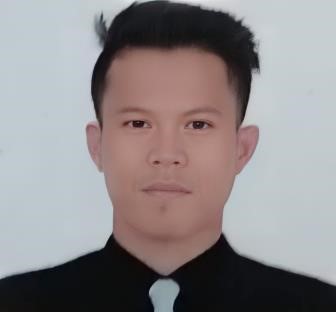 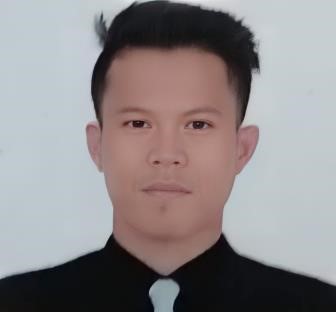 To work as welder position to develop my career and knowledge in Welding job in Steel     Structures and Piping job as well and give a high quality service to the company that  trust my ability Summary of Qualifications: ●Certified in Welding Qualification Test in SMAW, FCAW, GMAW ●Knowledge in reading blueprints and interpret Welding symbol ●Demonstrated ability to calculate exact dimensions to be welded. ●Hands on experienced in effective use of power and hand tools ●Able to comply with standards and procedures of welding ●Proficient in following safety practices ●Excellent communication and organization skills ●Can work with minimum supervision ●Knowledge in 5s rules for safety workplace Welding Skills: ●Shielded Metal Arc Welding (6G)                     ●Gas metal Arc Welding (6G) ●Oxy-Acetylene Gas Cutting                              ●Flux Cored Arc Welding Related Work Experience: CELESTICA MALAYSIA INTERNATIONAL COMPANY February 1, 2018 up to September 19, 2022Celestica International Company steel semiconductor in Malaysia Perform GTAW and GMAW welding in fabricated steel semiconductor ARABIAN INTERNATIONAL COMPANY OF STEEL STRUCTURES JEDDAH, SAUDI ARABIA MIG & FCAW Welder l July 1, 2015 – July 2, 2017 ●Perform FCAW Welding in fabricated steel Structure such as Column, girder, trusses and ducting panels  ●Perform FCAW & GMAW Welding with 100 % Passing Result in RADIOGRAPHIC & ULTRASONIC test. ●Knowledge interpreting the Drawings (Blueprints) ●Excellent in using of power hand tools MIDDLE BY PHILIPPINE CORPORATION    MASUDA PHILS. April 3, 2014 – September 17, 2014                       October 25, 2013 – March 25, 2015                       MIG welder                                                              MIG Welder Sta. Rosa Biñan, Laguna Philippines                      Sta. Rosa Bińan, Laguna, Philippines KAWASAKI MOTORS CORPORATION        KYOIE KOGYO PHILS. CORP. October 27, 2014 – March 31, 2015                        September 10, 2012 – September 10, 2013          MIG Welder                                                            MIG Welder                                                                         Cupang City, Muntinlupa, Philippines                     Calamba City, Philippines        Selected Achievements: ● National Certificate II in, GMAW Plate and Pipe 6g Position welding process ●Certified in Welding Qualification Test in, FCAW by ASME IX for visual inspection ●Certificate II issued by TESDA Philippines Educational Background Educational Background:Vocational                                               National Certificate NC11. (JS TRAINING CENTER)                                                                                          GMAW Welder: August 14,2014.( Renewed. Main tesda Taguig)                                                                  Issued on September 29, 2022 / Valid Until. September 28 2027                                                                 National Certificate NC11 (MAIN Tesda Taguig city)                                                                 SMAW Welder.                                                                 Issued on October 7, 2022  /  Valid Until October 6,2027Secondary                                               Villacin National High School ( S.Y. 2006-2007 )Elementary                                              Gil Lopez Elementary School  ( S.Y 2002-2003  )Personal Data:AGE                                                          32 Years Old BIRTHDATE                                             December 23, 1989 GENDER                                                   Male HEIGHT                                                     5’5 WEIGHT                                                    60 kls CIVIL STATUS                                          Married CITIZENSHIP                                            Filipino FATHER’S NAME                                     Rodolfo Bingayan  MOTHER’S NAME                                    Perla Bingayan RELIGION                                                 Roman Catholic 	 	                                                                                      RONIEL Z. BINGAYAN  	 	     _________________________ 